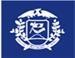 ANEXO IANEXO IANEXO IANEXO IANEXO IANEXO IFORMULÁRIO DE INCORPORAÇÃO E AVALIAÇÃO PATRIMONIALFORMULÁRIO DE INCORPORAÇÃO E AVALIAÇÃO PATRIMONIALFORMULÁRIO DE INCORPORAÇÃO E AVALIAÇÃO PATRIMONIALFORMULÁRIO DE INCORPORAÇÃO E AVALIAÇÃO PATRIMONIALFORMULÁRIO DE INCORPORAÇÃO E AVALIAÇÃO PATRIMONIALFORMULÁRIO DE INCORPORAÇÃO E AVALIAÇÃO PATRIMONIALSECRETARIA DE ESTADO DE GESTÃO SECRETARIA ADJUNTA DE PATRIMÔNIO E SERVIÇOSSECRETARIA DE ESTADO DE GESTÃO SECRETARIA ADJUNTA DE PATRIMÔNIO E SERVIÇOSSECRETARIA DE ESTADO DE GESTÃO SECRETARIA ADJUNTA DE PATRIMÔNIO E SERVIÇOSSECRETARIA DE ESTADO DE GESTÃO SECRETARIA ADJUNTA DE PATRIMÔNIO E SERVIÇOSSECRETARIA DE ESTADO DE GESTÃO SECRETARIA ADJUNTA DE PATRIMÔNIO E SERVIÇOSSECRETARIA DE ESTADO DE GESTÃO SECRETARIA ADJUNTA DE PATRIMÔNIO E SERVIÇOSFORMULÁRIO DE INCORPORAÇÃO E AVALIAÇÃO PATRIMONIAL	Nº	/2017FORMULÁRIO DE INCORPORAÇÃO E AVALIAÇÃO PATRIMONIAL	Nº	/2017FORMULÁRIO DE INCORPORAÇÃO E AVALIAÇÃO PATRIMONIAL	Nº	/2017FORMULÁRIO DE INCORPORAÇÃO E AVALIAÇÃO PATRIMONIAL	Nº	/2017FORMULÁRIO DE INCORPORAÇÃO E AVALIAÇÃO PATRIMONIAL	Nº	/2017FORMULÁRIO DE INCORPORAÇÃO E AVALIAÇÃO PATRIMONIAL	Nº	/2017CÓDIGONOME / DESCRIÇÃONOME / DESCRIÇÃONOME / DESCRIÇÃOUnidade GestoraUnidade GestoraDADOS PARA INSERÇÃO NO SISTEMADADOS PARA INSERÇÃO NO SISTEMADADOS PARA INSERÇÃO NO SISTEMADADOS PARA INSERÇÃO NO SISTEMADADOS PARA INSERÇÃO NO SISTEMADADOS PARA INSERÇÃO NO SISTEMAFORNECEDORFORNECEDORDATA DE INCORPORAÇÃODATA DE INCORPORAÇÃODATA DECONTABILIZAÇÃODATA DECONTABILIZAÇÃONÚMERO DO PROCESSONÚMERO DO PROCESSONOME DA COMISSÃONOME DA COMISSÃOBENS A SEREM INCORPORADOSBENS A SEREM INCORPORADOSBENS A SEREM INCORPORADOSBENS A SEREM INCORPORADOSBENS A SEREM INCORPORADOSBENS A SEREM INCORPORADOSNº Pat. Ant.Nº Pat. NovoDetalhamento / Especificação do Bem (cor, objeto, textura)**VALOR ATUALVIDA ÚTIL REMANESCENTE (MESES)CONTA CONTÁBILPor intermédio deste documento de Incorporação e Avaliação Patrimonial, autorizo a inserção dos bens patrimoniais móveis, conforme itens inseridos acima ou planilhas em anexo, pelos motivos abaixo especificados.Por intermédio deste documento de Incorporação e Avaliação Patrimonial, autorizo a inserção dos bens patrimoniais móveis, conforme itens inseridos acima ou planilhas em anexo, pelos motivos abaixo especificados.Por intermédio deste documento de Incorporação e Avaliação Patrimonial, autorizo a inserção dos bens patrimoniais móveis, conforme itens inseridos acima ou planilhas em anexo, pelos motivos abaixo especificados.Por intermédio deste documento de Incorporação e Avaliação Patrimonial, autorizo a inserção dos bens patrimoniais móveis, conforme itens inseridos acima ou planilhas em anexo, pelos motivos abaixo especificados.Por intermédio deste documento de Incorporação e Avaliação Patrimonial, autorizo a inserção dos bens patrimoniais móveis, conforme itens inseridos acima ou planilhas em anexo, pelos motivos abaixo especificados.Por intermédio deste documento de Incorporação e Avaliação Patrimonial, autorizo a inserção dos bens patrimoniais móveis, conforme itens inseridos acima ou planilhas em anexo, pelos motivos abaixo especificados.Secretário/Secretário AdjuntoSecretário/Secretário AdjuntoSecretário/Secretário AdjuntoSecretário/Secretário AdjuntoSecretário/Secretário AdjuntoSecretário/Secretário Adjunto* Declaro-me ciente que este Documento de Incorporação de Patrimônio só pode ser utilizado para incorporação de bens encontrados e que não possuam histórico da sua aquisição, ou seja, nas seguintes situações:por ocasião do levantamento físico dos bens patrimoniais;quando da execução de vistorias e auditagens provocadas pelo Setor de Patrimônio responsável;em outras situações em que se identifique a existência de um bem sem documentação específica e identificação patrimonial;Incorporação de bens apreendidos.** Valor Atual: É o Valor de mercado de um bem em condições normais de negociação, entre partes independentes, dispostas a realizar a transação.Vida útil remanescente: Período de tempo definido ou estimado tecnicamente, durante o qual ainda se espera obter fluxos de benefícios futuros de um ativo. 	de 	de  	* Declaro-me ciente que este Documento de Incorporação de Patrimônio só pode ser utilizado para incorporação de bens encontrados e que não possuam histórico da sua aquisição, ou seja, nas seguintes situações:por ocasião do levantamento físico dos bens patrimoniais;quando da execução de vistorias e auditagens provocadas pelo Setor de Patrimônio responsável;em outras situações em que se identifique a existência de um bem sem documentação específica e identificação patrimonial;Incorporação de bens apreendidos.** Valor Atual: É o Valor de mercado de um bem em condições normais de negociação, entre partes independentes, dispostas a realizar a transação.Vida útil remanescente: Período de tempo definido ou estimado tecnicamente, durante o qual ainda se espera obter fluxos de benefícios futuros de um ativo. 	de 	de  	* Declaro-me ciente que este Documento de Incorporação de Patrimônio só pode ser utilizado para incorporação de bens encontrados e que não possuam histórico da sua aquisição, ou seja, nas seguintes situações:por ocasião do levantamento físico dos bens patrimoniais;quando da execução de vistorias e auditagens provocadas pelo Setor de Patrimônio responsável;em outras situações em que se identifique a existência de um bem sem documentação específica e identificação patrimonial;Incorporação de bens apreendidos.** Valor Atual: É o Valor de mercado de um bem em condições normais de negociação, entre partes independentes, dispostas a realizar a transação.Vida útil remanescente: Período de tempo definido ou estimado tecnicamente, durante o qual ainda se espera obter fluxos de benefícios futuros de um ativo. 	de 	de  	* Declaro-me ciente que este Documento de Incorporação de Patrimônio só pode ser utilizado para incorporação de bens encontrados e que não possuam histórico da sua aquisição, ou seja, nas seguintes situações:por ocasião do levantamento físico dos bens patrimoniais;quando da execução de vistorias e auditagens provocadas pelo Setor de Patrimônio responsável;em outras situações em que se identifique a existência de um bem sem documentação específica e identificação patrimonial;Incorporação de bens apreendidos.** Valor Atual: É o Valor de mercado de um bem em condições normais de negociação, entre partes independentes, dispostas a realizar a transação.Vida útil remanescente: Período de tempo definido ou estimado tecnicamente, durante o qual ainda se espera obter fluxos de benefícios futuros de um ativo. 	de 	de  	* Declaro-me ciente que este Documento de Incorporação de Patrimônio só pode ser utilizado para incorporação de bens encontrados e que não possuam histórico da sua aquisição, ou seja, nas seguintes situações:por ocasião do levantamento físico dos bens patrimoniais;quando da execução de vistorias e auditagens provocadas pelo Setor de Patrimônio responsável;em outras situações em que se identifique a existência de um bem sem documentação específica e identificação patrimonial;Incorporação de bens apreendidos.** Valor Atual: É o Valor de mercado de um bem em condições normais de negociação, entre partes independentes, dispostas a realizar a transação.Vida útil remanescente: Período de tempo definido ou estimado tecnicamente, durante o qual ainda se espera obter fluxos de benefícios futuros de um ativo. 	de 	de  	* Declaro-me ciente que este Documento de Incorporação de Patrimônio só pode ser utilizado para incorporação de bens encontrados e que não possuam histórico da sua aquisição, ou seja, nas seguintes situações:por ocasião do levantamento físico dos bens patrimoniais;quando da execução de vistorias e auditagens provocadas pelo Setor de Patrimônio responsável;em outras situações em que se identifique a existência de um bem sem documentação específica e identificação patrimonial;Incorporação de bens apreendidos.** Valor Atual: É o Valor de mercado de um bem em condições normais de negociação, entre partes independentes, dispostas a realizar a transação.Vida útil remanescente: Período de tempo definido ou estimado tecnicamente, durante o qual ainda se espera obter fluxos de benefícios futuros de um ativo. 	de 	de  	ASSINATURA DOS MEMBROS DA COMISSÃO DE AVALIAÇÃOASSINATURA DOS MEMBROS DA COMISSÃO DE AVALIAÇÃOASSINATURA DOS MEMBROS DA COMISSÃO DE AVALIAÇÃOASSINATURA DOS MEMBROS DA COMISSÃO DE AVALIAÇÃOASSINATURA DOS MEMBROS DA COMISSÃO DE AVALIAÇÃOASSINATURA DOS MEMBROS DA COMISSÃO DE AVALIAÇÃO